                                                                                                                                       Приложение 1 к Приказу №113/р  от 24.06.2016г.План мероприятий по противодействию коррупции  в МБДОУ № 277на период с 01.01.2016 года по 31.12.2016 года с изменениями приказа ГУО № 320/п от 09.06.2016 (п.4)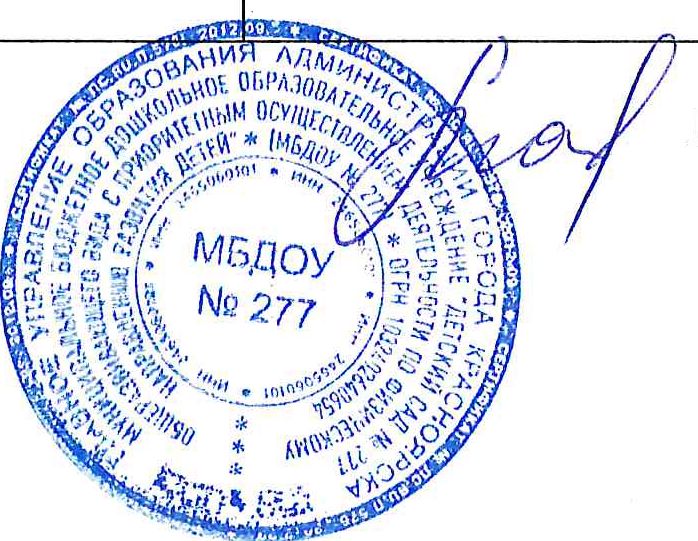 Заведующий МБДОУ № 277                   Л. Ц. Махтиева                                                                                                                                                                                                                                               № п/пНаименование мероприятияСрокисполненияИсполнитель, ответственный за выполнение мероприятияОжидаемый результат работы12341Назначение лиц, ответственных за работу по противодействию коррупции до 01.03.2016Заведующий МБДОУПовышение эффективности деятельности МБДОУ №277 по противодействию коррупции в рамках установленных компетенций ответственных лиц 2Размещение плана противодействия коррупции МБДОУ №277 с изменениями на  официальном сайте  до 01.06.2016Бровор Е.А., заместитель заведующего по учебно – воспитательной работе Обеспечение прозрачности управленческих процессов в деятельности МБДОУ №277 и доступа населения, институтов гражданского общества к информации об антикоррупционной деятельности МБДОУ №2773Организация изучения плана противодействия коррупции с изменениями приказа ГУО № 320/п от 09.06.2016 (п.4)до 01.07.2016Заведующий МБДОУ, заместитель заведующего по административно-хозяйственной работеОбеспечение взаимодействия сотрудников МБДОУ по вопросам организации исполнения положений законодательства Российской Федерации по противодействию коррупции, минимизирование коррупционных рисков при исполнении должностных обязанностей сотрудников МБДОУ.4Внесение изменений в планы противодействия коррупции МБДОУ №277 на 2016 год по мере изменения действующего законодательства о противодействии коррупции в течение годаЗаведующий МБДОУ,  заместитель заведующего по административно-хозяйственной работеПриведение правовых актов МБДОУ №277 в сфере противодействия коррупции в соответствие с нормативными правовыми актами органов государственной власти и управления5Рассмотрение вопросов исполнения законодательства о противодействии коррупции, плана противодействия коррупции  в ГУО на 2016 год на совещаниях при заведующем.ежеквартальноЗаведующий МБДОУ,  заместитель заведующего по административно-хозяйственной работеМинимизирование коррупционных рисков при исполнении должностных обязанностей сотрудниками МБДОУ6Подведение итогов выполнения мероприятий, предусмотренных планом противодействия коррупции в ГУО на 2016 год ежеквартально Дубчинская О.С., заместитель заведующего по административно-хозяйственной работеМинимизирование коррупционных рисков при исполнении должностных обязанностей сотрудниками МБДОУ7Оперативное реагирование на публикации и сообщения в средствах массовой информации о коррупционных проявлениях в МБДОУ в срок, указанный департаментом информационной политики администрации города       в письме о выявлении критического или проблемного материалаЗаведующий МБДОУ,  заместитель заведующего по административно-хозяйственной работеВыявление сообщений о фактах коррупции или коррупционных проявлениях в деятельности МБДОУ. Проведение оперативных проверок по выявленным фактам, принятие решений о применение мер юридической ответственности, предусмотренных законодательством Российской Федерации8Анализ обращений граждан и организаций в ходе их рассмотрения на предмет наличия информации о признаках коррупции в МБДОУ в течение годаЗаведующий МБДОУ, заместитель заведующего по административно-хозяйственной работе заместитель заведующего по учебно – воспитательной работе, в пределах компетенции в зависимости от содержания обращений Повышение результативности и эффективности деятельности МБДОУ по противодействию коррупции с учетом результатов обобщения практики рассмотрения полученных в различных формах обращений граждан по фактам проявления коррупции.Проведение проверки информации  о признаках коррупции в МБДОУ,  принятие решений о применение мер юридической ответственности, предусмотренных законодательством Российской Федерации9Обеспечение порядка регистрации уведомления сотрудника о возникновении конфликта интересов или возможности его возникновения. Проведение проверки, а также принятие мер по предотвращению или урегулированию конфликта интересов  при поступлении уведомленияБровор Е.А., заместитель заведующего по учебно – воспитательной работеВыявление случаев возникновения конфликта интересов.Принятие мер по предотвращению и урегулированию конфликта интересов, а также применение мер юридической ответственности, предусмотренных законодательством Российской Федерации.10Проведение антикоррупционной экспертизы  проектов нормативных правовых актов при их разработкев ходе подготовки проектов правовых актовЗаведующий МБДОУ, заместитель заведующего по административно-хозяйственной работе Выявление и исключение коррупционных факторов в проектах правовых актов МБДОУ11Обеспечение своевременности, полноты и качества принимаемых мер по представлениям прокурора об устранении нарушений законодательствав сроки, предусмотренные Федеральным законом от 17.01.1992№ 2202-1«О прокуратуре Российской Федерации»Заведующий МБДОУ,  заместитель заведующего по административно-хозяйственной работеСовместное с органами прокуратуры оперативное реагирование на коррупционные правонарушения. Применение мер юридической ответственности по фактам выявленных нарушений законодательства. Устранение причин и условий, способствующих совершению правонарушений12Обеспечение своевременности, полноты и качества принимаемых мер по протестам и требованиям прокурора в сроки, предусмотренные Федеральным законом от 17.01.1992№ 2202-1«О прокуратуре Российской Федерации»Заведующий МБДОУСовместное с органами прокуратуры оперативное реагирование на коррупционные правонарушения. 13Проведение служебных проверок в связи с поступившими обращениями граждан и организаций, содержащими  информацию о признаках коррупции в МБДОУ.при поступлении информации о фактах нарушения Заведующий МБДОУ,  заместитель заведующего по административно-хозяйственной работеПовышение результативности и эффективности деятельности МБДОУ по противодействию коррупции с учетом результатов проведенных проверок по фактам проявления коррупции14Анализ правоприменительной практики по результатам вступивших в законную силу решений судов, арбитражных судов о признании недействительными ненормативных правовых актов, незаконных решений и действий (бездействия) органов администрации города и их должностных лиц в целях выработки и принятия мер по предупреждению и устранению причин выявленных нарушенийв течение годаЗаведующий МБДОУ,  заместитель заведующего по административно-хозяйственной работеПовышение эффективности деятельности МБДОУ по противодействию коррупции с учетом требований, отраженных в судебных решениях15Обеспечение утверждения и поддержание в актуальном состоянии регламентов предоставления услуг  –  реализации основной общеобразовательной программы дошкольного образования, присмотра и ухода  в соответствии с лицензией службы по контролю  в области образования Красноярского края - Рег. номер 4819-л от 11.04.2011 серия А № 0000012, с целью  качественного исполнения исполнении должностных обязанностей сотрудниками МБДОУ.в течение годаЗаведующий МБДОУ,  заместитель заведующего по административно-хозяйственной работеВнесение соответствующих изменений в правовые акты МБДОУ которыми утверждены регламенты предоставления услуг дошкольного образования, оказываемых  МБДОУ.16Разработка методических рекомендаций по показателям качества предоставления услуг  –  реализации основной общеобразовательной программы дошкольного образования, присмотра и ухода в МБДОУ и их оценке  IV квартал 2016 годаЗаведующий МБДОУ, заместитель заведующего по учебно – воспитательной работеПовышение эффективности  и обеспечение надлежащего качества предоставления  услуг дошкольного образования в МБДОУ.  17Размещение информации о наличии «телефона доверия», иных материалов антикоррупционной пропаганды в местах приема граждан и иных местах, предназначенных для посещения гражданв течение годаДубчинская О.С.,  заместитель заведующего по административно-хозяйственной работеОбеспечение доступа населения и институтов гражданского общества к информации об антикоррупционной деятельности в МБДОУ №277 №
п/пНаименование мероприятияСрок
исполненияИсполнитель,
ответственный за
выполнение мероприятияОжидаемый результат работы123418Размещение сведений о доходах, расходах,
об имуществеи обязательствах имущественного
характера муниципальных служащих,
замещающих должности муниципальной
службы,а также их супруга (супруги) и
несовершеннолетних детей
на официальном сайте администрации
городав 14-дневный срок
после 30.04.2016ЗаведующийСоблюдение, требований действующего
законодательства в сфере противодействия
коррупции.Укрепление доверия граждан и институтов
гражданского общества к деятельности
МБДОУ19Проведение мероприятий, посвященных
Международному дню борьбы с
коррупцией (9 декабря)ноябрь-декабрь
2016 годаЗаместитель заведующего
по учебно-воспитательной
работе, воспитатели групп,
в пределах компетенцииПравовое просвещение в вопросах
противодействия коррупции20Внедрение методики разработки
коррупциогенной карты рабочего места
руководителя образовательной
организациив течение годаЗаведующийМинимизация и устранение коррупционных
рисков, связанных с исполнением
должностных обязанностей руководителями
муниципальных образовательных
учреждений